АДМИНИСТРАЦИЯ НАДЕЖДИНСКОГО СЕЛЬСОВЕТА САРАКТАШСКОГО РАЙОНА ОРЕНБУРГСКОЙ ОБЛАСТИП О С Т А Н О В Л Е Н И Е__________________________________________________________________от 23.03.2021 г.                                  с. Надеждинка                                     № 17-п         Руководствуясь Федеральным  законом №131 ФЗ от 06.10.2003 об общих принципах местного самоуправления в Российской Федерации и  в соответствии с Уставом муниципального образования Надеждинский  сельсовет Саракташского района Оренбургской области, Положением о порядке присвоения, изменения и аннулирования адресов объектов недвижимости  на территории муниципального образования Надеждинский сельсовет Саракташского района Оренбургской области, принятого постановлением администрации Надеждинского сельсовета 16.02.2015 года № 7-п.    Жилому дому расположенному на земельном участке с кадастровым номером 56:26:0901001:0064  присвоить адрес: Российская Федерация, Оренбургская область, Саракташский район, село Надеждинка, ул.Киевская дом 14.Глава администрации        Надеждиского сельсовета                                                Тимко О.А.	Присваиваемый     адресРазослано: администрации р-на, прокурору р-на, администрации сельсовета.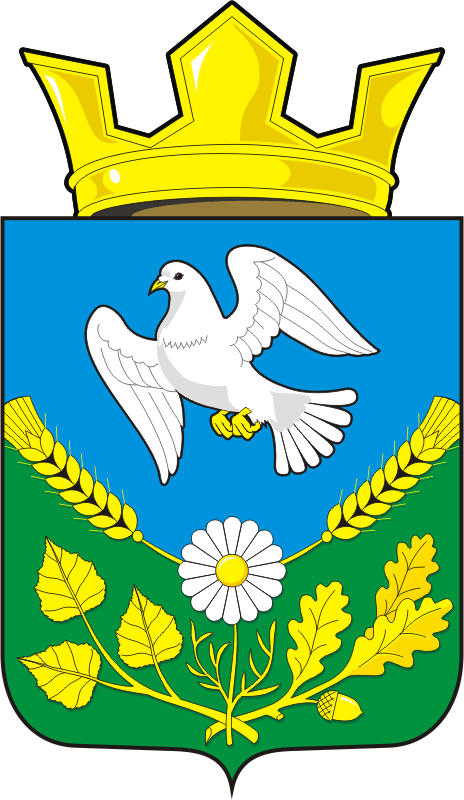                    О присвоении адресаСубъект Российской ФедерацииОренбургская область РайонСаракташский район ПоселениеНадеждинский сельсоветГородНаселенный пункт (село, поселок и т.д.)село Надеждинка Планировочная структураУлично-дорожная  сеть ул.КиевскаяЗемельный участокЗдание, сооружениеПомещение14